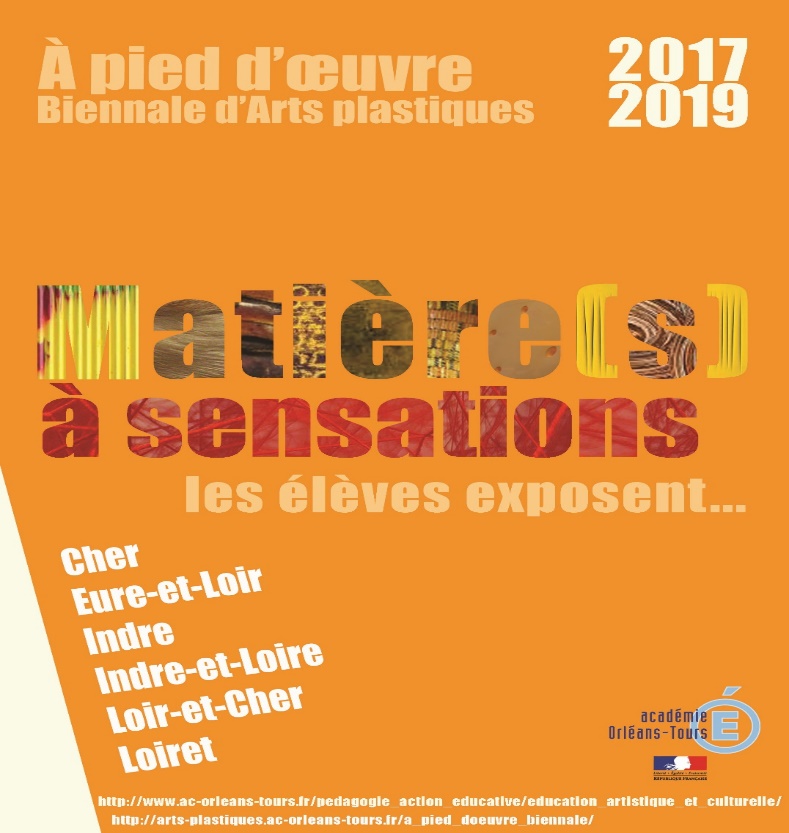 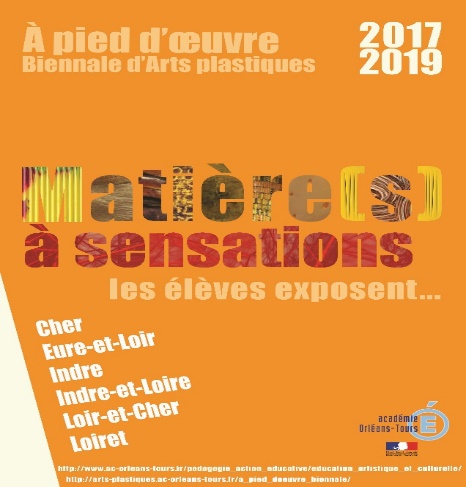 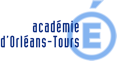 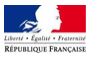 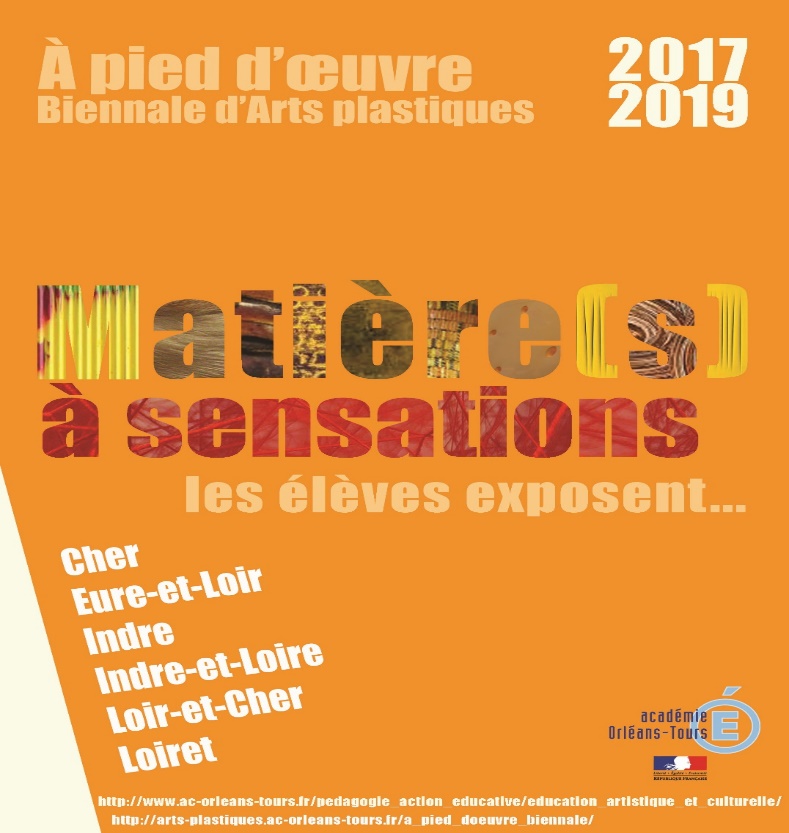 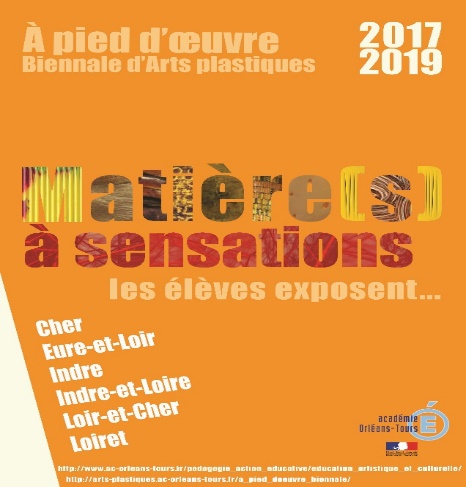 Pour cette nouvelle édition d’A pied d’œuvre, la thématique retenue repose sur une notion fondamentale des programmes disciplinaires, traversant l’ensemble des cycles, afin de fédérer tous les professeurs des écoles, collèges et lycées :                           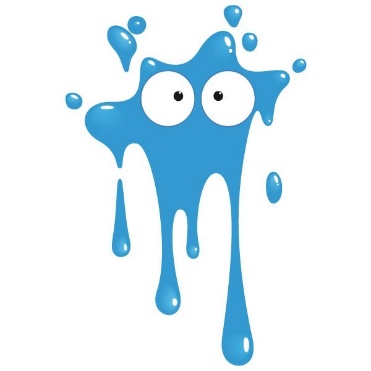 « MATIERE(S) à sensations »OBJECTIFS - Favoriser la mutualisation de pratiques entre pairs autour d’un projet artistique commun- Valoriser l’enseignement des arts plastiques et la pratique des élèves - Articuler enseignements, rencontres et pratiques artistiques dans une logique ouverture au P.E.A.C.- Eprouver la mise en œuvre d’une exposition de productions d’élèves DEROULEMENT - Réalisation de séquences et des productions durant l’année scolaire 2017-2018, voire début rentrée 2018.- Expositions dans chaque département, durant l’année scolaire 2018-2019, dans des lieux encore à définir.- FICHE D’INSCRIPTION -A retourner au professeur coordinateur arts plastiques (1er ou second degré) de votre département qui transmettra à l’IA-IPR. Signature de l’enseignant(e) :	 			Visa du chef d’établissement pour accord et suivi :Coordonnées de l’enseignantCoordonnées de l’enseignantNOMPrénomNuméro de téléphoneAdresse électronique (professionnelle)NOM et ADRESSE de l’établissement (de rattachement si plusieurs) Téléphone de l’établissementNom du chef d’établissementSi plusieurs établissements participatifs, préciser :Profil et besoinsProfil et besoinsProfil et besoinsProfil et besoinsProfil et besoinsProfil et besoinsProfil et besoinsProfil et besoinsProfil et besoinsProfil et besoinsNiveau(x) de classe(s)Nombre d’élèves (approximatif)Nombre de série de réalisations envisagées122334556Type de réalisations2D2DvolumevolumeinstallationinstallationinstallationvidéovidéoMise en œuvreProductions individuellesProductions individuellesProductions individuellesProductions individuellesProductions collectivesProductions collectivesProductions collectivesProductions collectivesProductions collectivesEspace d’exposition requis(en m2 verticalement ou au sol ?)Type d’accrochage (panneaux, socle), vidéoprojecteur, branchement,…(Selon les disponibilités)